第3期專題任務-永續海鮮<初階題> 閱讀以下文章，回答相關問題 :海裡有魚是富翁臺灣四面環海，東部有洋流（黑潮）流過，加上地形影響，產生強勁湧升流，環境得天獨厚，海洋資源本來非常豐富，然而近年來海洋生態警訊頻傳，漁獲量明顯大幅減少。早在2006年時，《科學》期刊就已預測，如果人類不改變使用海洋資源的方式，很可能在2048年時，海中將無「野生魚類」存在，海洋資源也將不再取之不盡用之不竭，「年年有魚」在未來恐怕不復存在。人類從十一世紀開始獵殺海洋魚類，隨著漁場的擴張，現在全世界幾乎很難找到哪裡的魚是安全的了！而海洋資源枯竭的原因，除了環境污染、棲地破壞、漁業管理不足，「過度捕撈」是主要的原因。什麼是「過度捕撈」?過度捕撈（overfishing）又稱「過漁」，是指捕魚業者對魚類資源的索取超過其自然繁衍恢復的能力。人類捕撈太多有繁殖能力的成年魚，並且大量捕食大型魚類，讓海中頂級掠食者的數量急劇減少，此外，還有很多小魚還來不及長大就被捕撈起來，嚴重破壞生態系平衡。 魚類資源枯竭，迫使捕漁業者必須投入更多漁船，或到更遠的海域作業，才能夠捕到足夠的漁獲。研究指出，自1990 年代起，全球漁業增加兩倍以上的漁船量，但是漁獲量並沒有顯著成長；反而市面上的「養殖魚量」快速成長，凸顯出野生漁業資源的匱乏。永續海鮮運動有鑑於過度捕撈的現象，臺灣海洋保育與漁業永續基金會提出「永續海鮮運動」，期待臺灣民眾選購對環境「相對友善、珍愛海洋」的海鮮，在享用海鮮的同時，也能展現對海洋環境的善意，一起用實際行動買回海洋的美好未來。永續海鮮是什麼？永續海鮮就是希望我們人類有智慧的使用海洋資源，不要竭澤而漁（註），使用對海洋生態環境友善的方式捕撈海鮮，並且能夠善待在漁船上工作的漁工，讓民眾不但能買到好魚，也能吃得安心。 我該如何響應永續海鮮運動？海鮮的保存需要冷凍，長途運送非常「耗能」，若能就近食用「沿近海」海鮮，可減少碳足跡，也能幫助在地漁業進步發展。為了鼓勵臺灣民眾發揮消費力量，積極購買沿近海生態的魚蝦貝類，或漁業管理良好的海鮮，臺灣海洋保育與漁業永續基金會也發起了「吃好魚宣言」：每次買魚時，選購一半以上的「國產海鮮」。優先選購臺灣管理良好的「沿近海」野撈海鮮。支持國家漁業永續管理政策。大家一起為海洋生態盡一分心力，讓臺灣的漁業邁向永續之路。小朋友可以邀請家人一起支持「吃好魚宣言」，並且以行動來響應。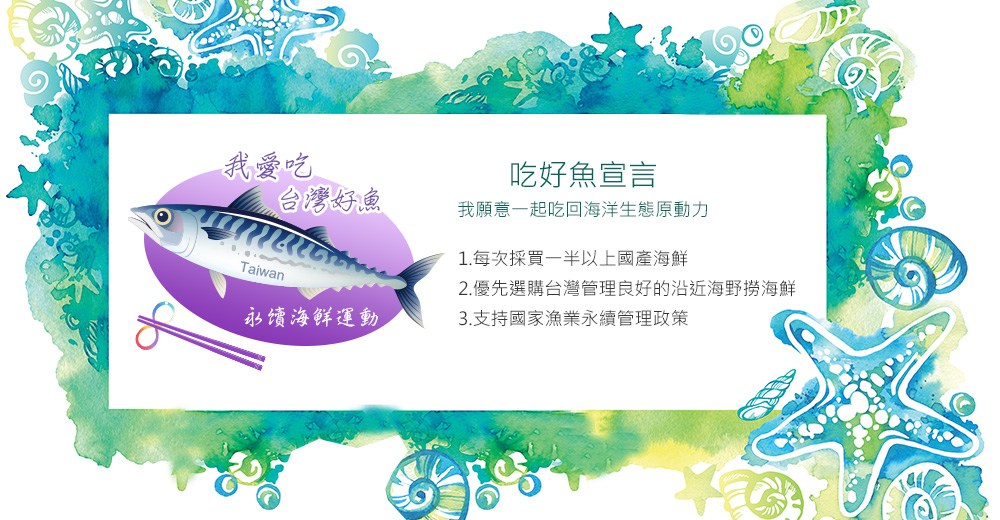 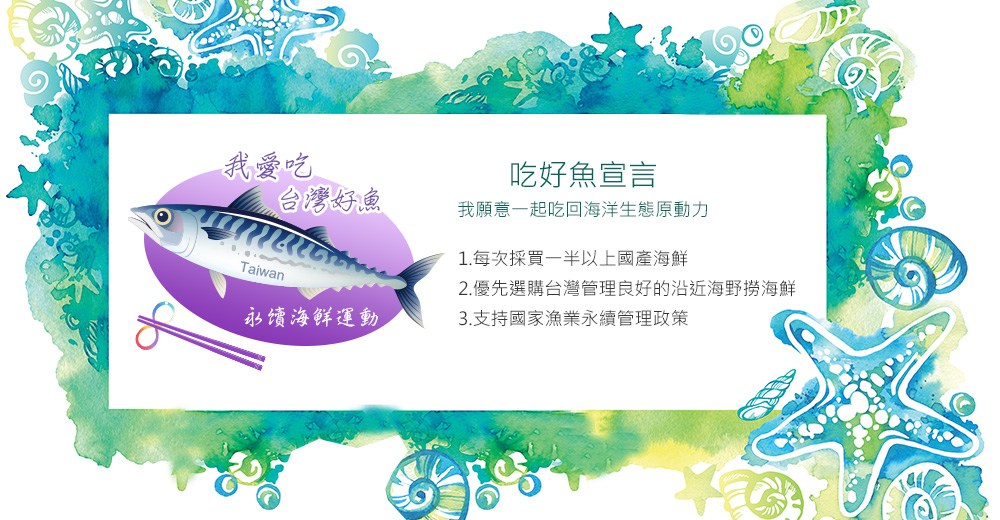 ◎註：「竭澤而漁」的意思是排盡澤水捕魚。 比喻取盡所有，不留餘地。成語典故出自《呂氏春秋．孝行覽．義賞》。◎資料來源財團法人臺灣海洋保育與漁業永續基金會https://www.toff.org.tw/Science & AAAS https://www.science.org/公視我們的島-餐桌上的海洋https://ourisland.pts.org.tw/content/2443綠色和平海洋專案小組-全球近90%魚種面臨過度捕撈危機！海洋資源枯竭的真相https://www.greenpeace.org/taiwan/update/10937/泛科學-不願面對的海洋真相/邵廣昭https://pansci.asia/archives/65824以下哪一項是造成海洋資源枯竭的主要原因？(單選)環境污染棲地破壞過度捕撈漁業管理不足人類的捕魚行為為什麼會影響到魚類「自然繁衍」的能力？(單選)人類捕撈太多有繁殖能力的成年魚。人類捕食大型魚類讓頂級掠食者數量急劇減少，破壞生態系平衡。人類過度捕撈，造成小魚還來不及長大就被捕撈起來。以上皆是人類可以從哪些現象察覺近海的漁業資源日漸匱乏？(複選，答案至少2項)捕魚業者要派出更多的漁船出海才能捕撈到足夠的漁獲量。漁船要開到更遠的海域，才能捕到魚。市面上的「養殖魚量」大量增加。超級市場裡的魚種比以前更多元。以下哪一項符合臺灣海洋保育與漁業永續基金會發起的「吃好魚宣言」？(單選)到市場多多選購海外進口的海鮮吃好魚要優先選購價格高昂的珍奇海鮮支持國家漁業永續管理政策拒吃養殖漁業的水產品讀完這篇文章，你和家人將如何以行動來響應「永續海鮮運動」？(簡答)答:________________________________________________________<進階題>閱讀以下文章，回答相關問題:買對魚 吃對魚 才能年年有魚    因為過度捕撈、棲地破壞、環境汙染與氣候變遷，全球海洋資源與海洋生物多樣性正在快速的衰退，如果我們再不努力改變，海洋將會面臨無魚可捕的窘境。養殖漁業可以減少人類對海洋野生魚類的依賴，但許多養殖魚類重度依賴以野外小魚或下雜魚所做成的飼料，一樣持續損耗海洋。此外，養殖漁業水土資源缺乏，地層下陷問題嚴重，養殖環境惡化，魚病及用藥問題升高等，都是需要正視的議題。    除了要減少捕魚的速度與數量，也要強化對「野撈漁業」與「養殖漁業」的管理，並且幫助消費者在挑選海鮮時，能夠選出符合生態保育及永續利用的水產品，因此，我們都該一起認識「永續海鮮標章」。什麼是「永續海鮮標章」？永續海鮮標章，在不同國家也稱「環保海鮮標章」或「海鮮生態標章」，是一種「具備產銷履歷資訊、通過嚴謹制定與驗證，確認生產過程的海鮮認證」。為什麼需要永續海鮮標章？民眾去市場採買海鮮時，面對市場上琳瑯滿目的水產品，民眾往往缺乏認識，因此有很多虛偽不實的海鮮，流通於市場上。如果有看到「海洋之心永續海鮮標章」的標誌貼在商品包裝上，民眾就更容易選擇與辨認了。我們需要健全的漁獲管理制度，制定清楚的永續海鮮標章，消費者才能正確挑選對海洋環境友善的產品。臺灣海洋保育與漁業永續基金會參考世界各國的標章驗證條件，以及聯合國糧農組織公布的《海洋撈捕漁業之魚和漁產品生態標章準則》，針對「確保魚群永續」、「保護海洋環境」、「落實漁業管理」、「善盡企業責任」四大面向進行具體考評，給予臺灣消費者永續海鮮選擇指引。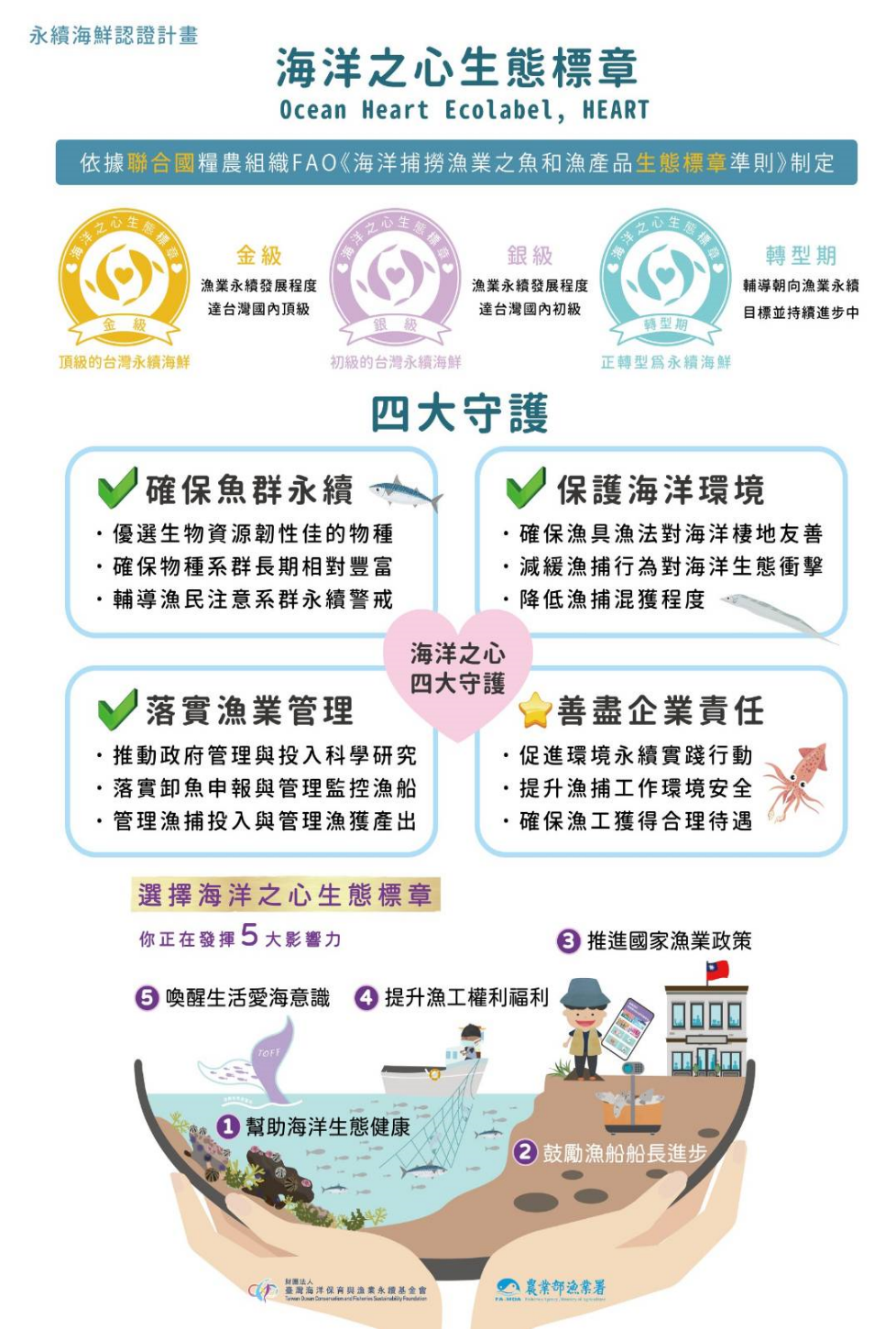 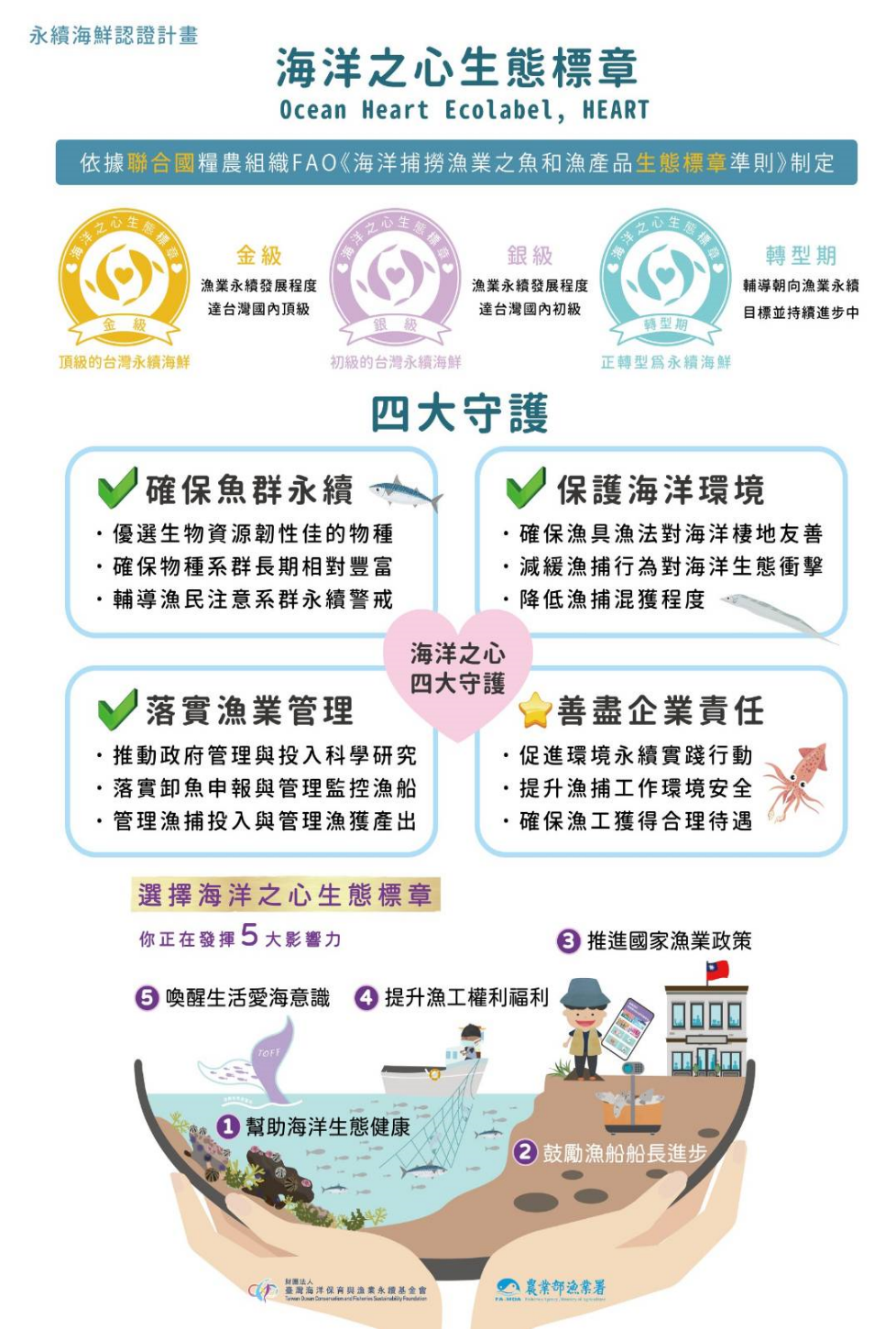 成為「好魚」有哪些條件？①【好魚是合法捕撈自臺灣沿近海的海鮮】臺灣的海洋漁業，按距離可分成沿岸漁業、近海漁業和遠洋漁業。臺灣沿近海生產的海鮮具有高品質，多樣化等特性，在臺灣沿近海漁獲中，本身即有相當多適合永續利用的海鮮，諸如鯖魚、竹筴魚、鎖管、櫻花蝦和白帶魚。買好魚要優先選擇臺灣「合法捕撈、在地生產」的沿近海海鮮，遠道而來的海鮮「耗能且不環保」，我們要減少食用。②【好魚是指生態系的中低階物種】專家建議吃魚要依循「底食原則」，選擇食物鏈底層、數量較多的小型魚，例如烏魚、秋刀魚等，讓魚類能永續繁衍，減少對生態的衝擊。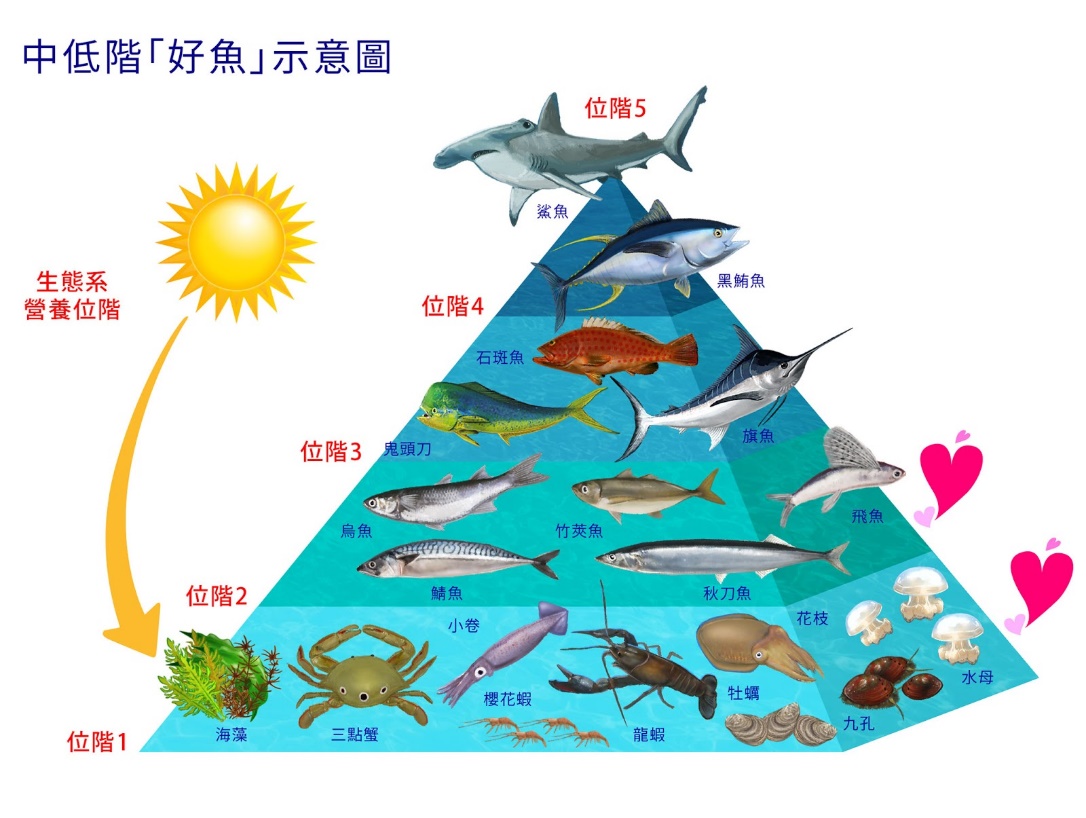 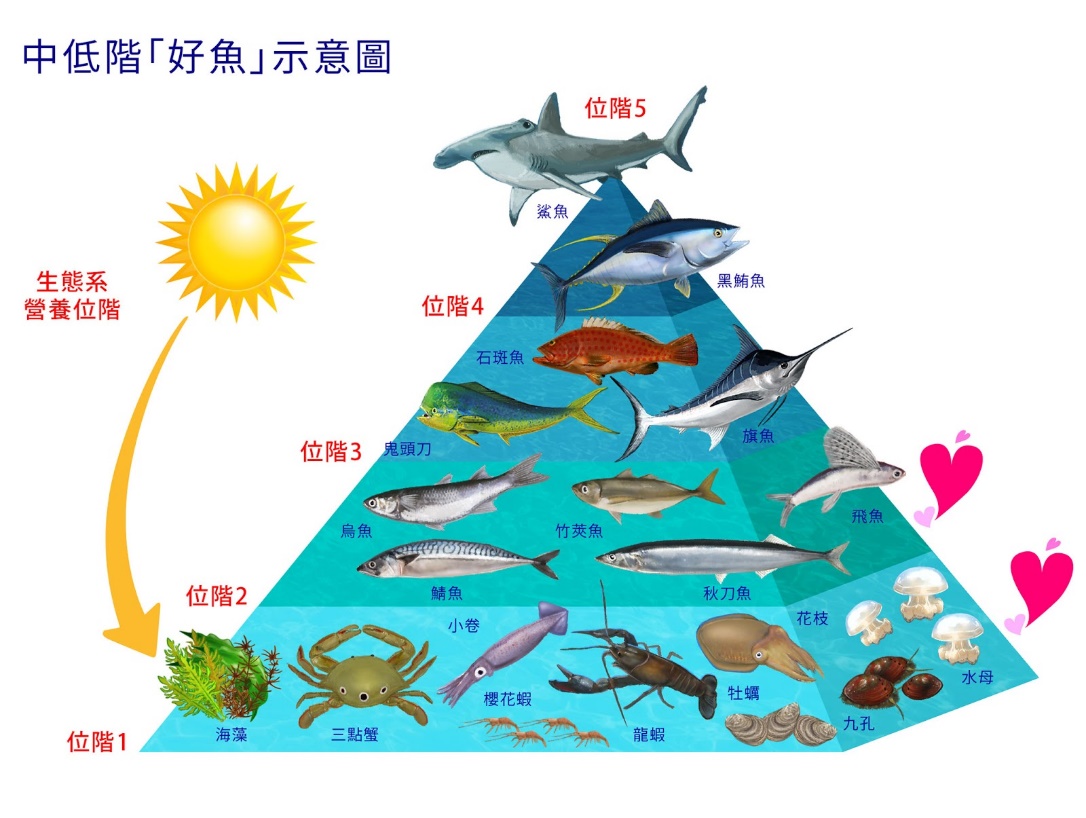 ③【好魚有標示捕撈「海域」和「漁法」等基本資訊】漁法就是捕撈的方式，每一種魚出現的季節、捕撈的方式都不盡相同，常見的漁法包括使用刺網、定置網、一支釣、延繩釣、火誘網等方式。為了保護海洋，我們不買捕撈漁法或養殖過程對環境造成嚴重衝擊的水產品。④【好魚是指該漁業（捕魚的公司）有受到良好的永續管理】過度捕撈導致海洋資源枯竭，捕魚更加困難，漁船往往要到更遙遠的海域工作，或在海上停留更長的時間，才能捕到預定的漁獲量，所以，長時間在船上工作的漁工，應該要得到合理的待遇，友善的工作環境，這是永續管理很重要的一環。此外，臺灣的船長進入國內漁港，十噸以上漁船的船長都要申報在哪個海域、捕了多少魚、什麼魚種……。這是漁業資源評估依據，也是消費者掌握海鮮產品來源的第一手資訊，所以「卸魚申報」是政府當前最重要的管理政策，讓國家掌握實際撈捕量，才能真正有效評估當前漁業資源現況。◎延伸閱讀：臺灣海鮮選擇指南https://fishdb.sinica.edu.tw/seafoodguide/index.html◎資料來源中央研究院數位文化中心-魚知識https://fishdb.sinica.edu.tw/knowledge_home臺灣魚類資料庫https://fishdb.sinica.edu.tw/農業兒童網：https://kids.moa.gov.tw/index.php綠色和平—守護海洋缺一不可：改善漁工人權、發展永續漁業https://www.greenpeace.org/taiwan/以下敘述中，哪一項不是養殖漁業目前面臨的問題？(單選)水土資源缺乏，地層下陷嚴重。依賴以野外小魚做成的飼料，損耗海洋。養殖環境惡化，魚病及用藥問題升高。大型魚種（例如鮪魚、旗魚）重金屬污染問題。關於永續海鮮標章以下敘述何者錯誤？(單選)永續海鮮標章產品應具備「產銷履歷」資訊。永續海鮮標章產品需通過嚴謹制定與驗證的程序。永續海鮮標章是確認生產過程的海鮮認證。臺灣的永續海鮮標章分成金級、銀級和銅級三個等級。關於臺灣海洋之心永續海鮮標章考評的面向，哪些敘述正確？(複選，答案至少2項)為了確保魚群能永續生長，應優選生物韌性佳的物種。企業應善盡責任，善待漁工維護人權。為了保護海洋環境，應避免進行破壞棲地的漁法。為落實漁業管理，應配合政府落實卸魚申報。請參考生態系營養位階 「好魚示意圖」，查一查，哪一種魚不適合推薦給家人購買？(單選)秋刀魚鯖魚竹筴魚鯊魚如果邀請你一起來倡議 「買對魚、吃對魚，才能年年有魚！」的觀念，讓更多人認同吃好魚宣言，為臺灣的海洋生態盡一分心力，你認為可以怎麼做？ (自由作答)答:__________________________________________________